Zapraszam do 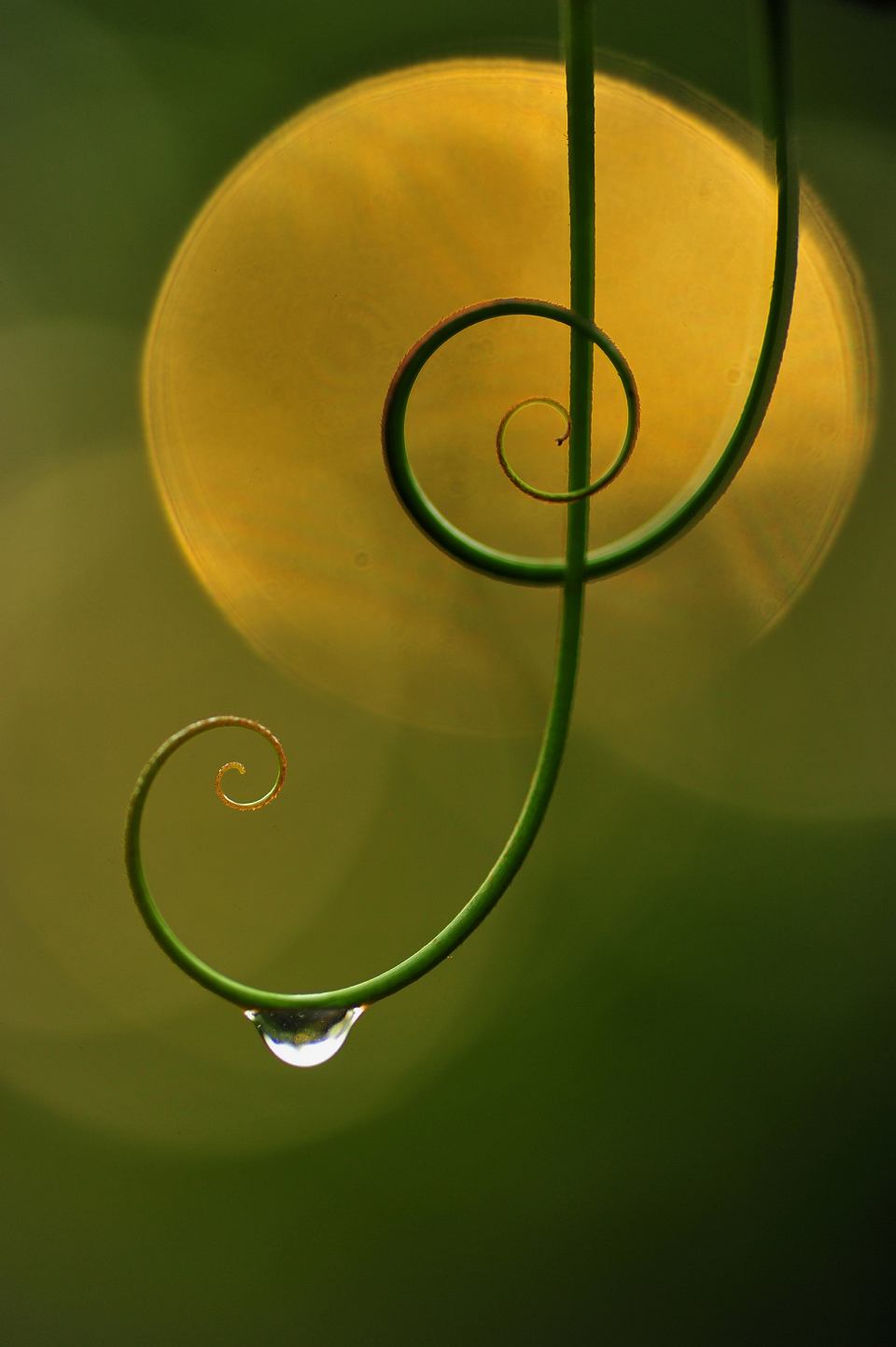 udziału w konkursie plastycznymonline „ Dzika przyroda”REGULAMIN KONKURSU PLASTYCZNEGO1. Organizator:Marta Pytlik -opiekun LOP2. Cele konkursu:- rozwijanie zdolności plastycznych, artystycznych uczniów,- zainteresowanie uczniów światem przyrody, jego różnorodnością, bogactwem i pięknem,- kreowanie postaw przyjaznych dla środowiska przyrodniczego.3. Uczestnictwo:Wszystkie klasy SOSW4. Temat:„ Dzika Przyroda”5. Format pracy: praca plastyczna musi zostać wykonana w formie płaskiej dowolną techniką,               w dowolnym wymiarze oraz nadesłana w formie zdjęć lub skanu. 7. Ocena prac:Komisja oceniająca prace  przyzna nagrody oraz wyróżnienia. Przy ocenie prac komisja weźmie pod uwagę:pomysłowość i oryginalność ujęcia tematu, samodzielność wykonania pracy Prace będą oceniane w  II kategoriach:uczniowie niepełnosprawni intelektualnie w stopniu lekkimuczniowie Zespołów Edukacyjno Terapeutycznych i SSPdP.Wychowankowie grup przedszkolnych.Z każdej kategorii zostanie wyłonione pierwsze miejsce.8. W skład komisji wchodzą nauczyciele:M. Pytlik , J. Plewnia i E. Bandurowska9. Czas trwania konkursu:-  rozpoczęcie konkursu dnia 30.03. 2020r.( prace osób, które oddały mi już w formie papierowej tez będą brały udział w konkursie)- prace należy dostarczyć na adres mailowy: martus1983@wp.pl lub przesłać zdjęcie pracy                  do swojego wychowawcy do dnia 8. 04 .2020r.10.Ogłoszenie wyników:Zwycięskie prace zostaną opublikowane na stronie Facebook’owej naszego Ośrodka Wręczenie dyplomów i nagród odbędzie się podczas apelu zorganizowanego przez SU 11. Każda praca powinna być opatrzona kartą informacyjną z następującymi danymi: - imię i nazwisko autora pracy- klasaOpracowała: Marta Pytlik